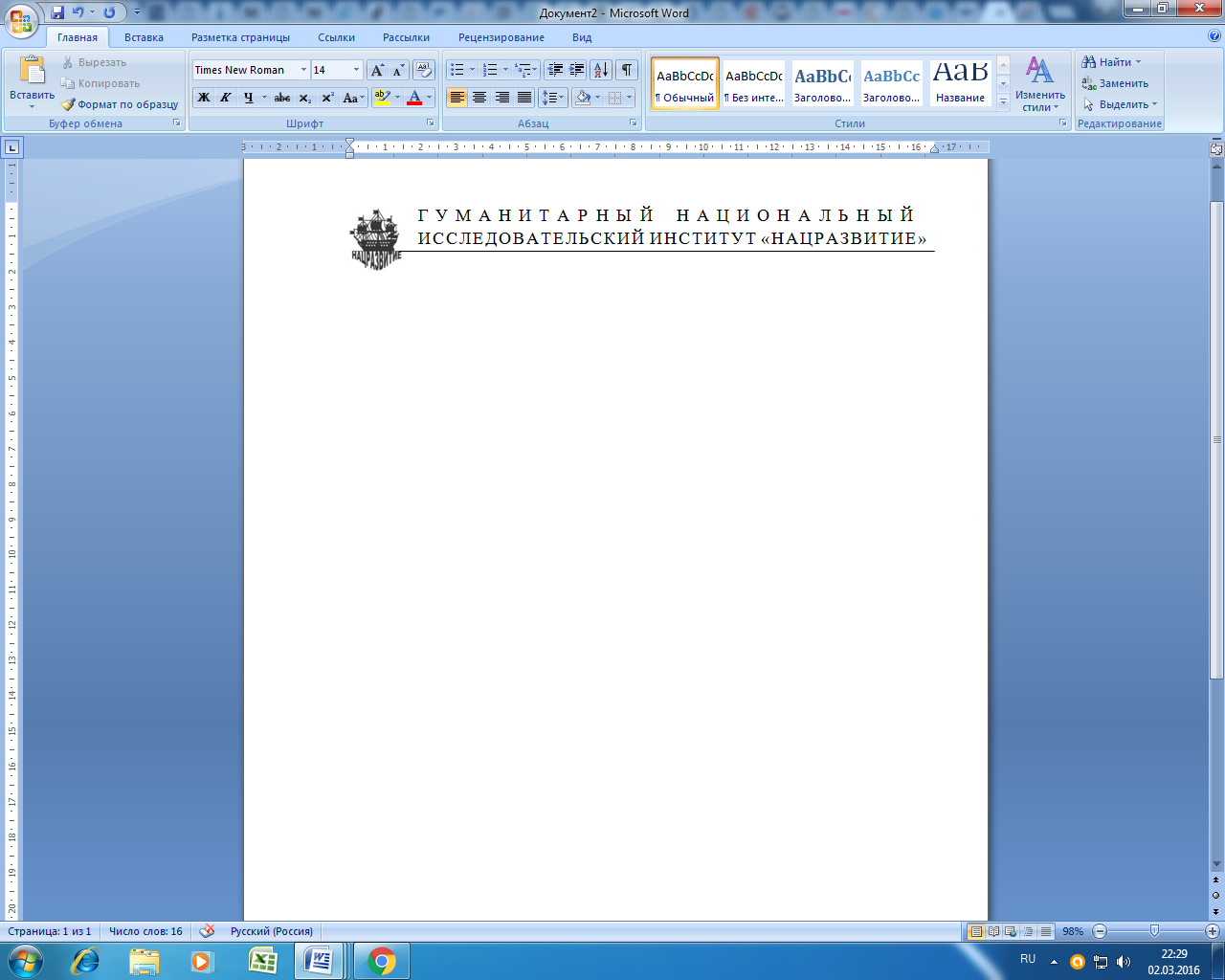 ЗАЯВКА НА ПУБЛИКАЦИЮ СТАТЬИ В ЖУРНАЛЕАНКЕТА АВТОРА* Поля обязательные для заполненияИнформация о контактном лицеИнформация о контактном лицеИнформация о контактном лицеИнформация о контактном лице*Фамилия, имя, отчество контактного лица*Фамилия, имя, отчество контактного лица*Электронный адрес контактного лица (от правильности зависит обратная связь, на данный адрес будет направлен электронный сборник)*Электронный адрес контактного лица (от правильности зависит обратная связь, на данный адрес будет направлен электронный сборник)Телефон контактного лицаТелефон контактного лицаИнформация о публикацииИнформация о публикацииИнформация о публикацииИнформация о публикации*Название журналаНацразвитие. Наука и образованиеНацразвитие. Наука и образованиеНацразвитие. Наука и образование*Раздел журнала(отметьте галкой раздел журнала)АрхитектураАстрономияБиологические наукиГеографические наукиГеолого-минералогическиеЖурналистикаИскусствоведениеИсторические наукиКультурологияЛитератураМедицинские наукиНауки о ЗемлеАрхитектураАстрономияБиологические наукиГеографические наукиГеолого-минералогическиеЖурналистикаИскусствоведениеИсторические наукиКультурологияЛитератураМедицинские наукиНауки о ЗемлеПедагогические наукиПсихологические наукиПолитические наукиСельскохозяйственныеСоциологические наукиТехнические наукиФармацевтические наукиФизико-математическиеФилологические наукиХимические наукиЭкономические наукиЮридические науки*Название статьи (строчными, НЕ заглавными)*Название статьи (строчными, НЕ заглавными)*Количество страниц в статье (при 1,5 интервале и размере шрифта 14, Times New Roman)*Количество страниц в статье (при 1,5 интервале и размере шрифта 14, Times New Roman)*Фамилия, имя, отчество автора (если авторов несколько, то ФИО авторов указываются через запятую. (порядок обязательно, как в статье, ФИО указывать полностью)*Фамилия, имя, отчество автора (если авторов несколько, то ФИО авторов указываются через запятую. (порядок обязательно, как в статье, ФИО указывать полностью)Информация о печатном экземпляре журналаУслуга не обязательная. Электронный вариант журнала высылается всем авторам, а также его можно скачать после размещения на сайтеИнформация о печатном экземпляре журналаУслуга не обязательная. Электронный вариант журнала высылается всем авторам, а также его можно скачать после размещения на сайтеИнформация о печатном экземпляре журналаУслуга не обязательная. Электронный вариант журнала высылается всем авторам, а также его можно скачать после размещения на сайтеИнформация о печатном экземпляре журналаУслуга не обязательная. Электронный вариант журнала высылается всем авторам, а также его можно скачать после размещения на сайтеКоличество печатных экземпляров сборникаКоличество печатных экземпляров сборникаПочтовый адрес для отправки (обязательно индекс, от правильности написания зависит успешность доставки)Почтовый адрес для отправки (обязательно индекс, от правильности написания зависит успешность доставки)Фамилия, имя, отчество получателя печатных материаловФамилия, имя, отчество получателя печатных материаловДополнительные услугиДополнительные услугиДополнительные услугиДополнительные услугиСправка о принятии материалов к публикации в электронной форме (справка не именная, выдается на статью для всех авторов)Справка о принятии материалов к публикации в электронной форме (справка не именная, выдается на статью для всех авторов)Требуется / не требуетсяТребуется / не требуетсяПрисвоение статье индекса DOIПрисвоение статье индекса DOIТребуется / не требуетсяТребуется / не требуетсяРазрешаю вносить в представленные мною материалы корректорскую правку и опубликовать их в периодическом издании (научном журнале)Разрешаю вносить в представленные мною материалы корректорскую правку и опубликовать их в периодическом издании (научном журнале)Разрешаю вносить в представленные мною материалы корректорскую правку и опубликовать их в периодическом издании (научном журнале)Разрешаю вносить в представленные мною материалы корректорскую правку и опубликовать их в периодическом издании (научном журнале)